Publicado en Barcelona el 14/03/2019 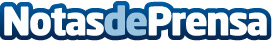 NKN Nekane impregnará de espíritu mediterráneo La Algodonera Market Lab La firma de moda femenina acercará su nueva colección primavera-verano 2019 a la exclusiva terraza del Cotton House Hotel de BarcelonaDatos de contacto:NKN NekaneNota de prensa publicada en: https://www.notasdeprensa.es/nkn-nekane-impregnara-de-espiritu-mediterraneo Categorias: Moda Sociedad Cataluña Entretenimiento Consumo http://www.notasdeprensa.es